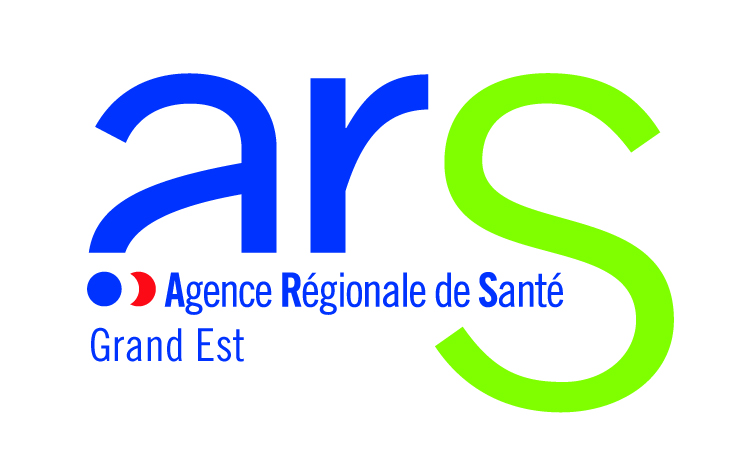 Lettre d’intention / cahier des charges  
« projet innovant en santé »Le présent document a pour objectif de permettre aux porteurs de projet de décrire les différents éléments essentiels à la compréhension et à l’analyse du projet proposé. A envoyer à ars-grandest-innovation@ars.sante.frDescription générale du projetMise en œuvre du projetÉvaluation du projetÉléments budgétaires et financiers Il est demandé au candidat hors établissements de santé et établissements ou services médico-sociaux de fournir :Le budget global de la structure ;Un RIB.Merci de mettre le cachet de l’établissement avec la signature du responsable pour le RIB des trésoreries.Engagement de la structure porteuse et du responsable de projetLes candidats s’engagent à élaborer, mettre en œuvre et évaluer les projets soumis dans les délais indiqués.Fiche projetFiche projetNom du projetPromoteurPromoteur du projetIdentification de la structure porteur du projetType de structureStatut de la structure :Identification du responsable du projetPartenaire(s) identifié(s)Lister dans le tableau ci-dessous les acteurs participant au projet.Il est souhaitable que les partenaires soient signataires d’une lettre d’engagement annexée à cette fiche projet.Axe et public cibleSélectionner un des axes proposés Axe 1 - Coopérations interprofessionnelles et de formations Délégations de tâches selon les protocoles validés par la HAS, formations s’appuyant sur la simulation… Axe 2 - Organisation permettant de pallier une difficulté d’accès aux soins sur un territoire  Axe 3 - Implication du patient, de l’usager, de l’aidant E-santéContexte et constats ayant conduit à la formulation du projetDécrivez le contexte et état des lieux ayant conduit à l’expression du besoin.Listez et détaillez les différents éléments déclencheurs qui ont permis d’aboutir à la construction du projet. - Contexte et constats ayant conduit à la proposition de projet. - Quels sont les atouts du territoire sur lequel sera mise en œuvre le projet ?- Quelles sont les spécificités éventuelles du territoire ?- Quels sont les dysfonctionnements ou ruptures de parcours éventuels observés ?A compléterObjet et finalité du projetA compléterImpacts attendus à court et moyen terme du projetDécrire les impacts :- En termes d’amélioration du service rendu pour les usagers- En termes d’organisation et de pratiques professionnelles pour les professionnels et les établissements ou services- En termes d’efficience pour les dépenses de santé- En termes de bénéfices économiques identifiés, les coûts évités, les économies potentiellesA compléterDurée du projet envisagéeQuelle est la durée envisagée du projet proposé ?A compléterZone géographique ou territoire de réalisation du projet(commune, canton, département, GHT…)Préciser le champ d’application territorialA compléterPrérequis au démarrage du projetExiste-t-il des prérequis spécifiques pour lancer cette activité (ex : formations médicales/paramédicales nécessaires, informatisation d’une unité, travaux, mise en place d’outils nécessaires, etc.) ?A compléterCollaborations existantes et collaborations à développerToutes les structures concernées par le projet ont-elles été associées ?Reste-t-il des collaborations à mettre en place ? Les professionnels concernés sont-ils associés à ce projet ? A compléterÉvolutions des organisations de travailDes réorganisations, nouvelles organisations devront-elles être menées pour réaliser ce projet?A compléterInvestissements techniques à réaliserPréciser le type et le montant des matériels et investissements à réaliser ?A compléterCalendrier envisagéIndiquer le planning prévisionnel du projet en identifiant clairement les différentes phases de mise en œuvre et la date de début de l’activité :A compléterGouvernance du projetDécrire les instances de gouvernance prévues pour organiser le pilotage et le suivi du projet A compléterIndicateurs et modalités d’évaluationPrécisez les indicateurs de suivi proposés pour évaluer la performance du projet qui sera déployé : - Indicateurs de résultat et d’impact ?- Indicateurs de qualité et de performance ?- Indicateurs de suivi de la mise en œuvre et d’usage ?- Indicateurs de moyens (financiers, humains…) ?Quelles sont les modalités prévues pour évaluer le projet ?A compléterBudget du projetDécrire le modèle économique mise en œuvre et de fonctionnement de l’expérimentation en termes de :Estimation financière du modèle ;Soutenabilité financière du projet (bénéfices identifiés, économies potentielles,…).Modalités de financement :Préciser les besoins de financement pour le plan de montée en charge prévisionnelle du projet et les éventuels besoins d’aide au démarrage ;Pour toute la durée de l’expérimentation, détailler les besoins nécessaires en termes de : ingénierie et fonction support, besoins en moyens humains, formation, besoins en systèmes d’information, évaluation.A compléterFinancementsLe cas échéant, quelles sont les autres ressources et financements complémentaires mobilités ou demandées ?Veuillez renseigner l’Annexe financièreA compléterEngagement et signature du représentant légal de la structureJe, soussigné(e), _____________________________________, _________________(indiquer la fonction)Déclare avoir pris connaissance du projet « titre du projet à ajouter » et certifie l’exactitude des informations présentes dans ce dossier ;Déclare avoir pris connaissance de l’appel à projets ;Autorise les équipes de ma structure à participer au projet et m'engage à leur en permettre la réalisation ; M’engage à participer au rapport final adressé à l’ARS Grand EstCachet de la structure                              Le : ________________________Signature :Engagement et signature du responsable du projet :Je, soussigné(e), _____________________________________, responsable du projetDéclare avoir pris connaissance du projet «titre du projet à ajouter » et certifie l’exactitude des informations présentes dans ce dossier ;Déclare avoir pris connaissance de l’appel à projets ;M’engage à assurer la conduite et la coordination du projet décrit dans le présent dossier ainsi que la communication du rapport final à l’ARS Grand Est Cachet de la structure                              Le : ________________________Signature :